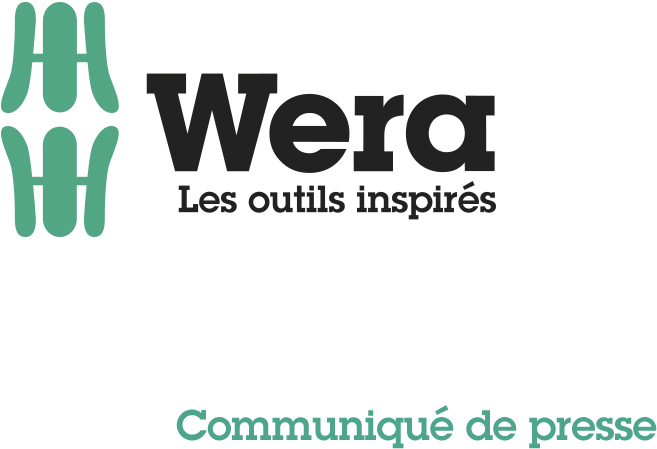 Tapez dessus si vous voulez !Big Pack signé Wera avec 13 tournevis-burins Des tournevis-burins pour applications de vissages les plus dures / Nouveau Big Pack réunissant 13 tournevis-burins de tous les profils de vis usuels / Emballage haut de gamme mettant l’accent sur le produit / L’emballage convient aussi comme rangement ou boîte de transport robuste / tournevis-burins à lame hexagonale traversante réalisée dans le matériau extra-résistant aux frappes également utilisé pour les embouts /Wuppertal, 1er février 2015. Depuis de longues années, les tournevis-burins extrêmement robustes de Wera prouvent leurs capacités en toute circonstance, même pour les applications les plus sévères, car ces outils ne servent pas seulement à visser, mais aussi à buriner et à mater. Le créateur d’outils de vissage implanté à Wuppertal a maintenant composé un jeu Big Pack 900 avec au total 13 tournevis-burins de tous les profils de vis usuels. Le professionnel y trouvera à coup sûr l’outil adéquat pour n’importe quel problème de vissage. Le nouveau Big Pack comporte également deux racks pour montage mural, permettant de ranger impeccablement les tournevis-burins. 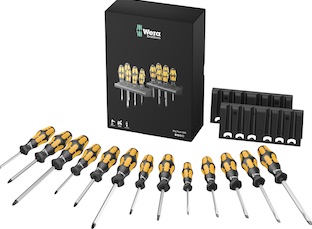 Effet garanti dès le déballage L’emballage haut de gamme choisi par le fabricant pour ce Big Pack saute aux yeux, puisqu’il reste dans la lignée du design d’emballage du cliquet Zyklop Metal, récompensé en 2014 par le prix de design Red Dot Award dans la catégorie « Design de packaging ». Au point de vue optique, le suremballage du Big Pack 900 met également le produit au centre de l’attention. Par ailleurs, l'emballage de grande qualité haptique incite l'utilisateur à le toucher et, dès le déballage des outils esthétiquement présentés, garantit une expérience des plus plaisantes.Dommage de jeter l’emballage, non ? La qualité de cette nouvelle génération d’emballages est bien trop sophistiquée pour les jeter après avoir déballé les outils. En effet, grâce à l’utilisation de carton haut de gamme, les emballages conviennent parfaitement comme rangement robuste et peu encombrant des tournevis-burins ou même comme boîte de transport lors d’interventions mobiles. Vous avez le droit de taper dessus !Les tournevis-burins de Wera ne craignent nullement les coups de marteau vigoureux de leur utilisateur, par exemple pour dégager des vis bloquées, car ces outils sont spécialement conçus pour ce genre d’application très sévère. Les tournevis-burins sont dotés d’une lame hexagonale traversante réalisée dans le matériau extra-résistant aux frappes utilisé pour les embouts. Le heurtoir robuste intégré au manche est en contact direct avec la lame hexagonale, d’où une transmission de force sans déperdition, même lors de frappes puissantes au marteau. Par ailleurs, le plot hexagonal intégré permet la transmission de couples supérieurs lors du vissage en s’aidant d’une clé à fourche ou d’une clé polygonale. Les pointes Wera Black Point, conjuguées à un procédé de trempe sophistiqué, garantissent  une haute longévité, une protection accrue contre la corrosion et un parfait ajustement.FINA propos de Wera :Créateur de solutions de vissage.Créée en 1936 par Hermann Werner dans la région de Wuppertal, qui concentre la majeure partie des spécialistes allemands de l’outillage à main, Wera se positionne comme un spécialiste du vissage d’envergure mondiale, produisant une gamme d’outils de haute qualité et marquée par une forte innovation. Cette entreprise familiale, dirigée aujourd’hui par Martin Strauch, compte 700 collaborateurs répartis entre la maison mère, l’unité de production en République Tchèque et les filiales de distribution implantées au niveau international. L’offre de Wera est composée d’un millier d’outils différents répartis en plusieurs familles. Avec pour objectif de mettre à disposition des utilisateurs finaux l’ensemble des solutions de vissage, Wera a complété, au fil des années, son offre historique en tournevis et embouts de vissage avec des clés coudées, clés à cliquet, tournevis dynamométriques, douilles et autres outils multifonctions. L’innovation est le principal moteur du développement de Wera, marque citée à plusieurs reprises par l’Association des Distributeurs Allemands, comme la plus innovante de l’univers de l’outillage à main. En France, Wera vend sous son nom depuis 2005 et atteint une vitesse de croisière fin 2010 en franchissant la barre des 2 millions d’euros de chiffre d’affaires. L’arrivée de Christian Colombel le 1er avril 2014 doit permettre à Wera France de franchir un nouveau cap.Légendes photos : 1. Le nouveau Big Pack 900 signé Wera réunit en un seul jeu 13 tournevis-burins de tous les profils de vissage usuels. Deux racks de rangement pour montage mural complètent l’ensemble.2. L’emballage du Big Pack 900 peut être utilisé comme rangement peu encombrant des outils ou boîte de transport pour interventions mobiles. Crédits photos : Wera Werk Hermann Werner GmbH & Co. KGInformations complémentaires :www.wera.deInterlocuteurs pour la presse :Wera WerkHermann Werner GmbH & Co. KGDetlef SeyfarthTel +49 (0)2 02 / 40 45 322info@wera.deAgence ComcordanceVéronique AlbetTel 03 85 21 33 96Mobile 06 48 71 35 46veronique.albet@comcordance.fr